ANNEXE 2 : NOTE D’INTENTION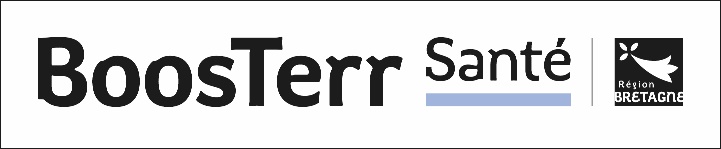 BoosTerr Santé - Appel à manifestation d’intérêt 2020
Expérimentations territoriales visant à garantir l’accès à la santé de proximité en BretagneNote d’intentionIdentification du demandeurNOM DE LA STRUCTURE : …………………………………………………………………………………………………………………………………………………………TERRITOIRE D’INTERVENTION :………………………………………………………………………………………………………………………………………………………..REFERENT TECHNIQUE DE LA DEMANDE :Présentation du projet de territoirePérimètre géographique du projetEnjeux/Besoins identifiésRésultats visésObjectifs opérationnelsDescriptifMéthodologie d’élaborationActions faisant l’objet d’une demande de soutien du Conseil régional :Action n°1Action n°…Description de l’action n°1 : XXXXPorteur de l’actionContexteTerritoire sur lequel elle est précisément déployée et classement au titre du zonage médecins généralistes (http://www.bretagne.paps.sante.fr/fileadmin/BRETAGNE/PAPS/Je_minstalle/ou_minstaller/Zonage_medecin/Zonage_Medecin_-_Decoupage_communal_-_201806__site_internet_.xlsx)ObjectifsPublic visé et nombre de bénéficiaires attenduDescriptif détaillé de l’action Caractère innovant et expérimental pour le territoireInscription dans un projet d’exercice coordonné ou une politique territorialeCalendrier de mise en œuvreMoyens mis en œuvrePartenaires mobilisésIndicateurs (de résultat et de réalisation) et modalités d’évaluationDescription de l’action n°X : XXXXReporter les rubriques présentées précédemment le cas échéantNom : Prénom : Fonction : Téléphone : Courriel : Nom :Sigle : Objet : Activités principales : Numéro SIRET : Adresse du siège social : Code postal / Commune : Téléphone : Courriel : Adresse de correspondance (si différente du siège) : 